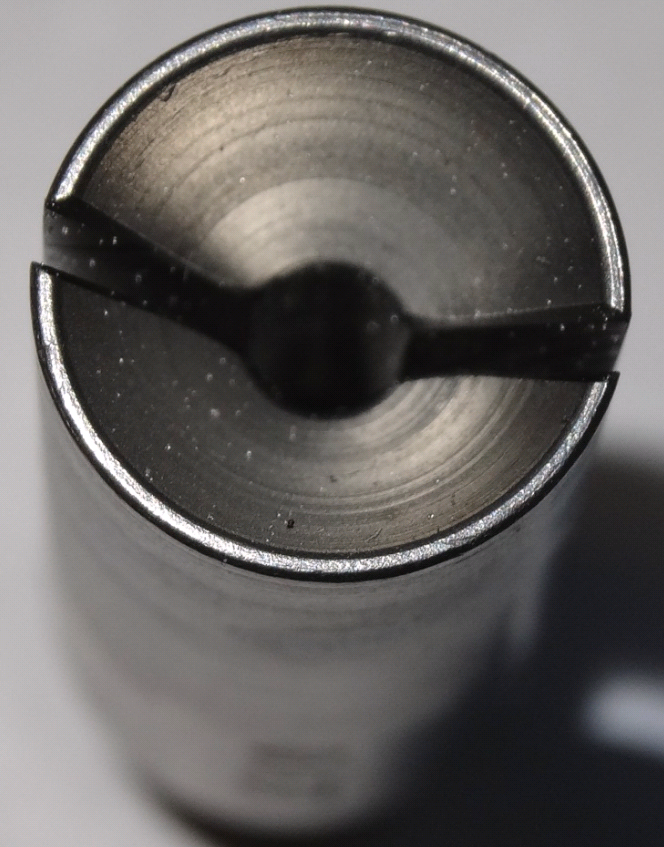 Код из 1САртикулНаименоваие/ Бренд/ПоставщикТехнические характеристикиГабаритыД*Ш*В,ммМасса,грМатериалМесто установки/НазначениеF0031638Цанга толкателя OS121 (круглый пруток) 1 mmметаллДля установки в в податчик IKURA SEIKI OS121 прутка диаметром 1.0 ммF0031638металлДля установки в в податчик IKURA SEIKI OS121 прутка диаметром 1.0 ммF0031638    Ikura Seiki (Bartop)металлДля установки в в податчик IKURA SEIKI OS121 прутка диаметром 1.0 мм